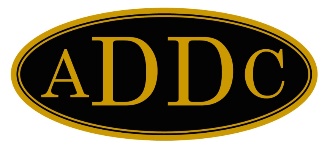 Hello West Region Members,Convention!!!  Convention!! Convention!!!!!!!!!!!!!!Please, please come to Convention!   Even if we did nothing but sit around tables and eat all day, it would still be awesome because we get to be together again.  But of course, there will be plenty of interesting and educational activities too.As I am sure you already know, Convention will be held September 21 – 25, 2021, in New Orleans.  The registration packet is available on the website or just let me know if I can email you a copy.  Late registration fees kick in August 20th, so be sure to get your forms in before then. Along with the happy times promised at Convention, we will also have the sad task of remembering those members and former members who have passed away since September 2019.  If you know of someone that we should include, please email a recent photo, club name, years of membership, date of death, and obituary if it is available to Val Williams at valwilliams1950@gmail.com.  Feel free to send any additional information you would like to share too.A couple of forms pertaining to Convention have been emailed to the Club Presidents. One is the ADDC Motion Form which may be used by the Delegates to propose amendments to the amendments.  The other is the Credentials Form for each Club to certify their Delegate and Alternate which is due no later than September 4, 2021.  If you have any questions about these, be sure to reach out and I will help find the answer.Many Thanks,Heather